COTUTELAA cotutela na UFSC é regida pelas Resoluções n° 95/CUn/2017  e nº 04/CPG/2017 (UFSC - Brasil)Informações Gerais:A cotutela é válida para o mestrado e doutorado;O início das atividades de cotutela é condicionado à existência prévia de convênio com acordo específico, que defina as condições de cotutela e expedição do diploma, devidamente aprovada pelas instituições participantes.O contato com a outra IES para tratar das questões acadêmicas da cotutela é feito pelo programa de pós-graduação do aluno na UFSC;Os estudos realizados durante um curso em regime de cotutela resultarão em uma única tese/dissertação;Despesas com taxa de inscrição, matrícula ou outras eventualmente cobradas pela instituição estrangeira serão pagas pelo aluno;Não há bolsa específica para a realização da cotutela (alguns alunos utilizam a bolsa PDSE enquanto estão em cotutela, mas não há vínculo entre a cotutela e esta bolsa);Se o aluno for bolsista no Brasil, deverá cumprir as regras de concessão da bolsa durante o período em que estiver realizando suas atividades no outro país. Na maioria dos casos, exige-se sua suspensão da bolsa de doutorado durante este período.Tramitação da Cotutela na UFSCElaboração do Termo de CotutelaPreenchimento da minuta do termo de cotutela ;Esta minuta deverá ser enviada, primeiramente, para a outra instituição analisar.  Podem ser propostas alterações no texto, as quais serão incorporadas ao Termo desde que aprovadas pelas duas universidades;Após aceite da minuta pela outra instituição, encaminhar por e-mail  para a CAP/PROPG (cap.propg@contato.ufsc.br) conferir.1.4  A minuta do termo de cotutela será devolvida pela CAP/PROPG para aprovação do colegiado do programa de pós-graduação na UFSC e assinatura do orientador e coordenador.Encaminhamento do Processo Físico e DigitalA secretaria do PPG deverá cadastrar processo físico e digital (SPA -> Grupo de Assuntos: Cotutela-> Assuntos: Cotutela-> Encaminhar para a fila CAP/PROPG) contendo:Ofício de encaminhamento da Coordenação do Programa;O conjunto de atividades a serem desenvolvidas, incluindo disciplinas, atividades de laboratório e o projeto de pesquisa;As vias dos termos de cotutela para assinaturas do Pró-reitor de Pós-Graduação deverão ser encaminhadas à CAP/PROPG, informando o número do processo no SPA ( não encaminhar as vias como peças do processo, pois as mesmas serão distribuídas posteriormente entre a PROPG, aluno, Programa e outra instituição);Obrigatoriamente todas as vias do Termo de Cotutela já deverão vir com a assinatura do orientador e coordenador;A quantidade de vias do termo de cotutela depende da necessidade da outra IES, pois 3 vias são para UFSC (1 via PROPG, 1 via programa de pós-graduação, e 1 via aluno) e soma-se a este número as vias da outra IES.A CAP/PROPG devolverá o processo ao Programa de Pós-Graduação, juntamente com todas as vias do termo de cotutela.Após assinaturas por ambas as instituições, o aluno deverá encaminhar as vias ao Programa e à CAP/PROPG. Caberá à Secretaria do Programa digitalizar o termo assinado no processo SPA para que conste como peça do mesmo.Cadastro no CAPG (Secretaria do PPG) 3.1 Histórico:   Será necessário atualizar os históricos dos alunos com as atividades e disciplinas realizadas na outra instituição. Esta atualização deverá ter a aprovação do orientador e coordenação do Programa e seguirá o procedimento vigente para validação de créditos; 3.2 Registro de Situação Especial: Quando o aluno originário da UFSC estiver realizando seus estudos na outra instituição, deverá ser registrado no CAPG a situação especial “estágio em outra instituição”: 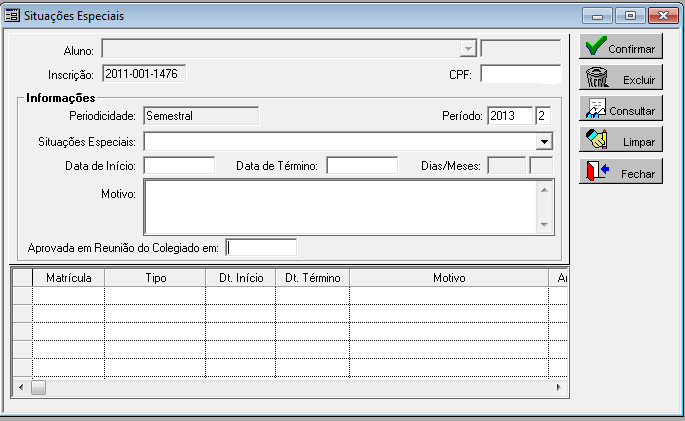  3.3 Registro do Apostilamento: Quando a aluno realiza o curso em regime de co-tutela, deve-se fazer esse registro no campo apostilamento da janela Dados Pessoais do aluno. O texto a ser inserido neste campo deve seguir o modelo:  "Curso realizado em regime de co-tutela conforme convenção estabelecida entre a Universidade Federal de Santa Catarina e a Universidade XXX, termo assinado em XX de XX de XXXX." Após escrever o texto, clicar no botão alterar para que a informação seja disponibilizada no histórico do aluno e no requerimento para expedição do diploma. Esta informação será registrada no verso do diploma.Para cadastrar o apostilamento da co-tutela, utiliza-se a janela “Dados Pessoais” em Coordenadorias > Alunos >Consulta e Atualizações. 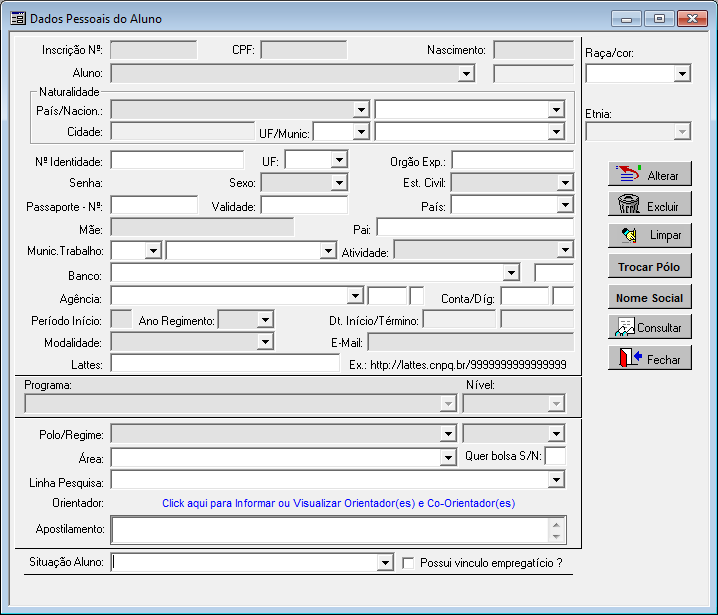 Depósito da Tese junto à BU/UFSC - Para a entrega de tese/dissertação defendida no exterior em regime de cotutela, pode-se aceitar a ata da defesa como substitutivo da folha de rosto, pois a ata da defesa contém a assinatura dos membros da banca examinadora. O aluno deverá entregar também um ofício da coordenação do programa e do orientador no Brasil. -   Para a entrega na BU, as teses e dissertações deverão utilizar o Modelo da Folha de rosto disponível em http://portal.bu.ufsc.br/normas-e-procedimentos/deposito-legal-teses-dissertacoes/ 